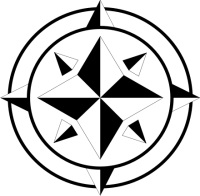 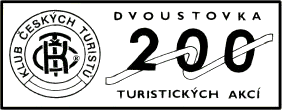 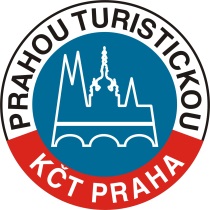 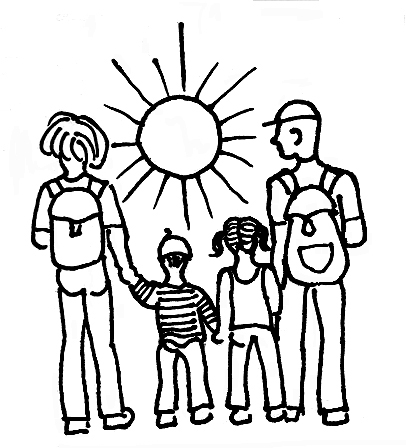 KČT, odbor POHODA Praha						      pořádá				   	 v sobotu 2. 3. 2019				   	8. ročník turistického pochodu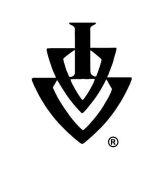  		  S POHODOU JARNÍ PŘÍRODOU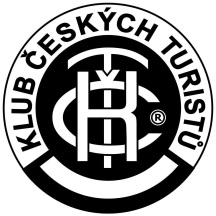 Start:		žst. Řevnice 7:00 - 11:00		 Startovné:	Trasa 15 km: děti do 15-ti let 5,- Kč; člen KČT (po předložení průkazu) a zákazník Pražské plynárenské, a.s. (po předložení Zákaznické karty) 10,- Kč, ostatní 20,- KčTrasy 25, 35 a 50 km: děti do 15-ti let, člen KČT, senior 25,- Kč, dospělí 35,- Kč                 Trasy:		15 km (Řevnice,Jezírko,U červeného kříže,Skalka,Řevnice)		25 km (Řevnice,Jezírko,Halouny,Kytín,Skalka,Řevnice) 35 km (Řevnice,Jezírko,U červeného kříže,Stožec,Kytín,Skalka,Řevnice) 50 km (Řevnice,Jezírko,Halouny,Stožec,Dobříš,Kytín,Mníšek p.B., Skalka,Řevnice) Cíl:		Řevnice 	11:00 - 18:00Odměna a suvenýry:		pamětní list a razítka (z pochodu, razítko měsíce a číslo pochodu z cyklu Prahou turistickou a razítko IVV a Doustovky), pro trasy 35, 35 a 50 km speciální medaile pochodu. Ke koupi další turistické suvenýry (např. medaili pochodu, výroční turistická známka a nálepka, reflexní věci, atd.).Další informace: V cíli pochodu budou připraveny odměny pro nejstaršího a nejmladšího účastníka. Na trase 50 km se bude soutěžit o ocenění pro 3 nejrychlejší ženy a pro 3 nejrychlejší muže. 	Trasy jsou na turistické mapě KČT č. 38.	Každý startuje na vlastní nebezpečí, děti do 15 let jen v doprovodu dospělého. Kontakt:  Marie Heyerová, tel.: 774 611 937,  e-mail: m.heyerova@centrum.cz 	    facebook KČT, odbor Pohoda Praha Naši partneři:  	 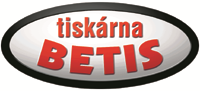 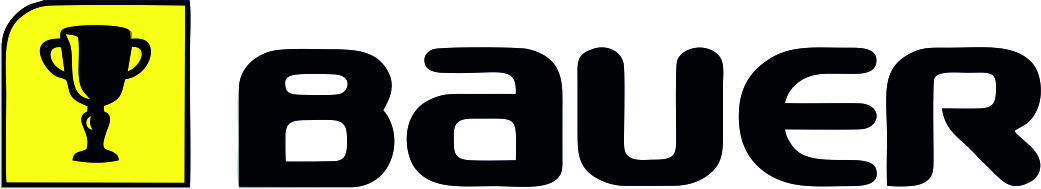 